Table 9.1 Science, arts and professional qualifications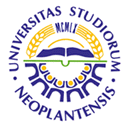 UNIVERSITY OF NOVI SADFACULTY OF AGRICULTURE 21000 NOVI SAD, TRG DOSITEJA OBRADOVIĆA 8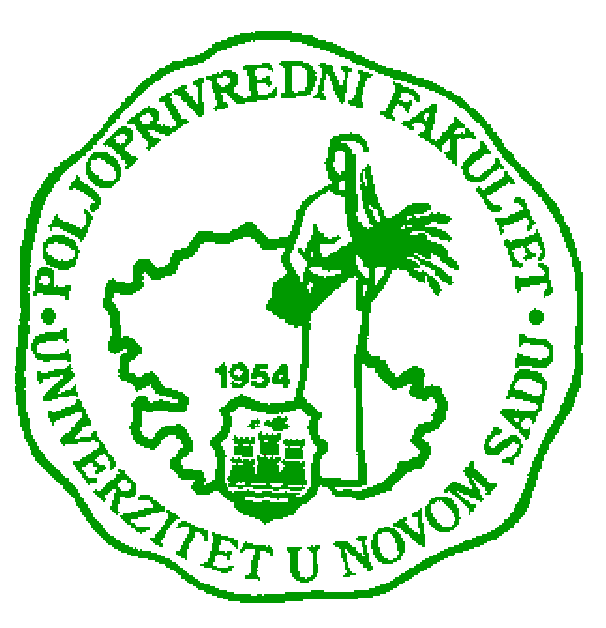 Study Programme AccreditationBACHELOR STUDIESName and last name:Name and last name:Name and last name:Name and last name:Name and last name:Name and last name:Name and last name:Name and last name:Jan J. BoćanskiJan J. BoćanskiJan J. BoćanskiJan J. BoćanskiJan J. BoćanskiAcademic title:Academic title:Academic title:Academic title:Academic title:Academic title:Academic title:Academic title:Full ProfessorFull ProfessorFull ProfessorFull ProfessorFull ProfessorName of the institution where the teacher works full time and starting date:Name of the institution where the teacher works full time and starting date:Name of the institution where the teacher works full time and starting date:Name of the institution where the teacher works full time and starting date:Name of the institution where the teacher works full time and starting date:Name of the institution where the teacher works full time and starting date:Name of the institution where the teacher works full time and starting date:Name of the institution where the teacher works full time and starting date:Faculty of Agriculture, University of Novi Sad, since June 1983.Faculty of Agriculture, University of Novi Sad, since June 1983.Faculty of Agriculture, University of Novi Sad, since June 1983.Faculty of Agriculture, University of Novi Sad, since June 1983.Faculty of Agriculture, University of Novi Sad, since June 1983.Scientific or art field:Scientific or art field:Scientific or art field:Scientific or art field:Scientific or art field:Scientific or art field:Scientific or art field:Scientific or art field:Genetics and Plant BreedingGenetics and Plant BreedingGenetics and Plant BreedingGenetics and Plant BreedingGenetics and Plant BreedingAcademic carieerAcademic carieerAcademic carieerAcademic carieerAcademic carieerAcademic carieerAcademic carieerAcademic carieerAcademic carieerAcademic carieerAcademic carieerAcademic carieerAcademic carieerYearInstitutionInstitutionInstitutionInstitutionInstitutionFieldFieldAcademic title election:Academic title election:Academic title election:Academic title election:Academic title election:2006University of Novi SadUniversity of Novi SadUniversity of Novi SadUniversity of Novi SadUniversity of Novi SadGenetics and Plant BreedingGenetics and Plant BreedingPhD thesis:PhD thesis:PhD thesis:PhD thesis:PhD thesis:1995Faculty of Agriculture, Novi SadFaculty of Agriculture, Novi SadFaculty of Agriculture, Novi SadFaculty of Agriculture, Novi SadFaculty of Agriculture, Novi SadGenetics and Plant BreedingGenetics and Plant BreedingSpecialization:Specialization:Specialization:Specialization:Specialization:Magister thesisMagister thesisMagister thesisMagister thesisMagister thesis1988Faculty of Agriculture, Novi SadFaculty of Agriculture, Novi SadFaculty of Agriculture, Novi SadFaculty of Agriculture, Novi SadFaculty of Agriculture, Novi SadGenetics and Plant BreedingGenetics and Plant BreedingBachelor's thesisBachelor's thesisBachelor's thesisBachelor's thesisBachelor's thesis1981Faculty of Agriculture, Novi SadFaculty of Agriculture, Novi SadFaculty of Agriculture, Novi SadFaculty of Agriculture, Novi SadFaculty of Agriculture, Novi SadAgronomyAgronomyList of courses being held by the teacher in the accredited study programmesList of courses being held by the teacher in the accredited study programmesList of courses being held by the teacher in the accredited study programmesList of courses being held by the teacher in the accredited study programmesList of courses being held by the teacher in the accredited study programmesList of courses being held by the teacher in the accredited study programmesList of courses being held by the teacher in the accredited study programmesList of courses being held by the teacher in the accredited study programmesList of courses being held by the teacher in the accredited study programmesList of courses being held by the teacher in the accredited study programmesList of courses being held by the teacher in the accredited study programmesList of courses being held by the teacher in the accredited study programmesList of courses being held by the teacher in the accredited study programmesIDCourse nameCourse nameCourse nameCourse nameCourse nameCourse nameStudy programme name, study typeStudy programme name, study typeStudy programme name, study typeNumber of active teaching classes1.1.Plant BreedingPlant BreedingPlant BreedingPlant BreedingPlant BreedingPlant BreedingField and vegetable cropsField and vegetable cropsField and vegetable crops4+32.2.Seed ScienceSeed ScienceSeed ScienceSeed ScienceSeed ScienceSeed ScienceField and vegetable cropsField and vegetable cropsField and vegetable crops4+23.3.Plant Breeding and Seed Science in Organic ProductionPlant Breeding and Seed Science in Organic ProductionPlant Breeding and Seed Science in Organic ProductionPlant Breeding and Seed Science in Organic ProductionPlant Breeding and Seed Science in Organic ProductionPlant Breeding and Seed Science in Organic ProductionOrganic productionOrganic productionOrganic production3+24.4.The Theory of Plant BreedingThe Theory of Plant BreedingThe Theory of Plant BreedingThe Theory of Plant BreedingThe Theory of Plant BreedingThe Theory of Plant BreedingGenetics, Plant Breeding and Seed P.Genetics, Plant Breeding and Seed P.Genetics, Plant Breeding and Seed P.3+15.5.General Seed ScienceGeneral Seed ScienceGeneral Seed ScienceGeneral Seed ScienceGeneral Seed ScienceGeneral Seed ScienceGenetics, Plant Breeding and Seed P.Genetics, Plant Breeding and Seed P.Genetics, Plant Breeding and Seed P.3+16.6.Special Plant BreedingSpecial Plant BreedingSpecial Plant BreedingSpecial Plant BreedingSpecial Plant BreedingSpecial Plant BreedingGenetics, Plant Breeding and Seed P.Genetics, Plant Breeding and Seed P.Genetics, Plant Breeding and Seed P.2+27.7.Special Seed ScienceSpecial Seed ScienceSpecial Seed ScienceSpecial Seed ScienceSpecial Seed ScienceSpecial Seed ScienceGenetics, Plant Breeding and Seed P.Genetics, Plant Breeding and Seed P.Genetics, Plant Breeding and Seed P.2+2Representative refferences (minimum 5, not more than 10)Representative refferences (minimum 5, not more than 10)Representative refferences (minimum 5, not more than 10)Representative refferences (minimum 5, not more than 10)Representative refferences (minimum 5, not more than 10)Representative refferences (minimum 5, not more than 10)Representative refferences (minimum 5, not more than 10)Representative refferences (minimum 5, not more than 10)Representative refferences (minimum 5, not more than 10)Representative refferences (minimum 5, not more than 10)Representative refferences (minimum 5, not more than 10)Representative refferences (minimum 5, not more than 10)Representative refferences (minimum 5, not more than 10)Boćanski, J., M. Ćirović, Đ. Jocković: Proizvodnja semena kukuruza. U: Semenarstvo (Vol. I i II), Institut za ratarstvo i povrtarstvo i NLIS, Novi Sad, 2004.Boćanski, J., M. Ćirović, Đ. Jocković: Proizvodnja semena kukuruza. U: Semenarstvo (Vol. I i II), Institut za ratarstvo i povrtarstvo i NLIS, Novi Sad, 2004.Boćanski, J., M. Ćirović, Đ. Jocković: Proizvodnja semena kukuruza. U: Semenarstvo (Vol. I i II), Institut za ratarstvo i povrtarstvo i NLIS, Novi Sad, 2004.Boćanski, J., M. Ćirović, Đ. Jocković: Proizvodnja semena kukuruza. U: Semenarstvo (Vol. I i II), Institut za ratarstvo i povrtarstvo i NLIS, Novi Sad, 2004.Boćanski, J., M. Ćirović, Đ. Jocković: Proizvodnja semena kukuruza. U: Semenarstvo (Vol. I i II), Institut za ratarstvo i povrtarstvo i NLIS, Novi Sad, 2004.Boćanski, J., M. Ćirović, Đ. Jocković: Proizvodnja semena kukuruza. U: Semenarstvo (Vol. I i II), Institut za ratarstvo i povrtarstvo i NLIS, Novi Sad, 2004.Boćanski, J., M. Ćirović, Đ. Jocković: Proizvodnja semena kukuruza. U: Semenarstvo (Vol. I i II), Institut za ratarstvo i povrtarstvo i NLIS, Novi Sad, 2004.Boćanski, J., M. Ćirović, Đ. Jocković: Proizvodnja semena kukuruza. U: Semenarstvo (Vol. I i II), Institut za ratarstvo i povrtarstvo i NLIS, Novi Sad, 2004.Boćanski, J., M. Ćirović, Đ. Jocković: Proizvodnja semena kukuruza. U: Semenarstvo (Vol. I i II), Institut za ratarstvo i povrtarstvo i NLIS, Novi Sad, 2004.Boćanski, J., M. Ćirović, Đ. Jocković: Proizvodnja semena kukuruza. U: Semenarstvo (Vol. I i II), Institut za ratarstvo i povrtarstvo i NLIS, Novi Sad, 2004.Boćanski, J., M. Ćirović, Đ. Jocković: Proizvodnja semena kukuruza. U: Semenarstvo (Vol. I i II), Institut za ratarstvo i povrtarstvo i NLIS, Novi Sad, 2004.Boćanski, J., M. Ćirović, Đ. Jocković: Proizvodnja semena kukuruza. U: Semenarstvo (Vol. I i II), Institut za ratarstvo i povrtarstvo i NLIS, Novi Sad, 2004.Bekavac, G., M. Stojakovic, Dj. Jockovic, J. Boćanski, and Bozana Purar: Path analysis of stay-green trait in maize. Cereal Research Communications, Vol. 26, No. 2:161-167, 1998.Bekavac, G., M. Stojakovic, Dj. Jockovic, J. Boćanski, and Bozana Purar: Path analysis of stay-green trait in maize. Cereal Research Communications, Vol. 26, No. 2:161-167, 1998.Bekavac, G., M. Stojakovic, Dj. Jockovic, J. Boćanski, and Bozana Purar: Path analysis of stay-green trait in maize. Cereal Research Communications, Vol. 26, No. 2:161-167, 1998.Bekavac, G., M. Stojakovic, Dj. Jockovic, J. Boćanski, and Bozana Purar: Path analysis of stay-green trait in maize. Cereal Research Communications, Vol. 26, No. 2:161-167, 1998.Bekavac, G., M. Stojakovic, Dj. Jockovic, J. Boćanski, and Bozana Purar: Path analysis of stay-green trait in maize. Cereal Research Communications, Vol. 26, No. 2:161-167, 1998.Bekavac, G., M. Stojakovic, Dj. Jockovic, J. Boćanski, and Bozana Purar: Path analysis of stay-green trait in maize. Cereal Research Communications, Vol. 26, No. 2:161-167, 1998.Bekavac, G., M. Stojakovic, Dj. Jockovic, J. Boćanski, and Bozana Purar: Path analysis of stay-green trait in maize. Cereal Research Communications, Vol. 26, No. 2:161-167, 1998.Bekavac, G., M. Stojakovic, Dj. Jockovic, J. Boćanski, and Bozana Purar: Path analysis of stay-green trait in maize. Cereal Research Communications, Vol. 26, No. 2:161-167, 1998.Bekavac, G., M. Stojakovic, Dj. Jockovic, J. Boćanski, and Bozana Purar: Path analysis of stay-green trait in maize. Cereal Research Communications, Vol. 26, No. 2:161-167, 1998.Bekavac, G., M. Stojakovic, Dj. Jockovic, J. Boćanski, and Bozana Purar: Path analysis of stay-green trait in maize. Cereal Research Communications, Vol. 26, No. 2:161-167, 1998.Bekavac, G., M. Stojakovic, Dj. Jockovic, J. Boćanski, and Bozana Purar: Path analysis of stay-green trait in maize. Cereal Research Communications, Vol. 26, No. 2:161-167, 1998.Bekavac, G., M. Stojakovic, Dj. Jockovic, J. Boćanski, and Bozana Purar: Path analysis of stay-green trait in maize. Cereal Research Communications, Vol. 26, No. 2:161-167, 1998.Zorana Sreckov, Aleksandra Nastasic, Jan Bocanski, Ivica Djalovic, Mirjana Vukosavljev and Bojan Jockovic: Correlation and path analysis of grain yield and morphological traits in test-cross populations of maize. Pakistan Journal of Botany, 43(3): 1729-1731, 2011.Zorana Sreckov, Aleksandra Nastasic, Jan Bocanski, Ivica Djalovic, Mirjana Vukosavljev and Bojan Jockovic: Correlation and path analysis of grain yield and morphological traits in test-cross populations of maize. Pakistan Journal of Botany, 43(3): 1729-1731, 2011.Zorana Sreckov, Aleksandra Nastasic, Jan Bocanski, Ivica Djalovic, Mirjana Vukosavljev and Bojan Jockovic: Correlation and path analysis of grain yield and morphological traits in test-cross populations of maize. Pakistan Journal of Botany, 43(3): 1729-1731, 2011.Zorana Sreckov, Aleksandra Nastasic, Jan Bocanski, Ivica Djalovic, Mirjana Vukosavljev and Bojan Jockovic: Correlation and path analysis of grain yield and morphological traits in test-cross populations of maize. Pakistan Journal of Botany, 43(3): 1729-1731, 2011.Zorana Sreckov, Aleksandra Nastasic, Jan Bocanski, Ivica Djalovic, Mirjana Vukosavljev and Bojan Jockovic: Correlation and path analysis of grain yield and morphological traits in test-cross populations of maize. Pakistan Journal of Botany, 43(3): 1729-1731, 2011.Zorana Sreckov, Aleksandra Nastasic, Jan Bocanski, Ivica Djalovic, Mirjana Vukosavljev and Bojan Jockovic: Correlation and path analysis of grain yield and morphological traits in test-cross populations of maize. Pakistan Journal of Botany, 43(3): 1729-1731, 2011.Zorana Sreckov, Aleksandra Nastasic, Jan Bocanski, Ivica Djalovic, Mirjana Vukosavljev and Bojan Jockovic: Correlation and path analysis of grain yield and morphological traits in test-cross populations of maize. Pakistan Journal of Botany, 43(3): 1729-1731, 2011.Zorana Sreckov, Aleksandra Nastasic, Jan Bocanski, Ivica Djalovic, Mirjana Vukosavljev and Bojan Jockovic: Correlation and path analysis of grain yield and morphological traits in test-cross populations of maize. Pakistan Journal of Botany, 43(3): 1729-1731, 2011.Zorana Sreckov, Aleksandra Nastasic, Jan Bocanski, Ivica Djalovic, Mirjana Vukosavljev and Bojan Jockovic: Correlation and path analysis of grain yield and morphological traits in test-cross populations of maize. Pakistan Journal of Botany, 43(3): 1729-1731, 2011.Zorana Sreckov, Aleksandra Nastasic, Jan Bocanski, Ivica Djalovic, Mirjana Vukosavljev and Bojan Jockovic: Correlation and path analysis of grain yield and morphological traits in test-cross populations of maize. Pakistan Journal of Botany, 43(3): 1729-1731, 2011.Zorana Sreckov, Aleksandra Nastasic, Jan Bocanski, Ivica Djalovic, Mirjana Vukosavljev and Bojan Jockovic: Correlation and path analysis of grain yield and morphological traits in test-cross populations of maize. Pakistan Journal of Botany, 43(3): 1729-1731, 2011.Zorana Sreckov, Aleksandra Nastasic, Jan Bocanski, Ivica Djalovic, Mirjana Vukosavljev and Bojan Jockovic: Correlation and path analysis of grain yield and morphological traits in test-cross populations of maize. Pakistan Journal of Botany, 43(3): 1729-1731, 2011.Dragan Milić, Slobodan Katić, Ðura Karagić, Jelica Gvozdanović–Varga, Sofija Petrović, Jan Boćanski: Genetic control of agronomic traits in alfalfa (M. sativa ssp. sativa L.). Euphytica, 182 (1): 25-33, 2011.Dragan Milić, Slobodan Katić, Ðura Karagić, Jelica Gvozdanović–Varga, Sofija Petrović, Jan Boćanski: Genetic control of agronomic traits in alfalfa (M. sativa ssp. sativa L.). Euphytica, 182 (1): 25-33, 2011.Dragan Milić, Slobodan Katić, Ðura Karagić, Jelica Gvozdanović–Varga, Sofija Petrović, Jan Boćanski: Genetic control of agronomic traits in alfalfa (M. sativa ssp. sativa L.). Euphytica, 182 (1): 25-33, 2011.Dragan Milić, Slobodan Katić, Ðura Karagić, Jelica Gvozdanović–Varga, Sofija Petrović, Jan Boćanski: Genetic control of agronomic traits in alfalfa (M. sativa ssp. sativa L.). Euphytica, 182 (1): 25-33, 2011.Dragan Milić, Slobodan Katić, Ðura Karagić, Jelica Gvozdanović–Varga, Sofija Petrović, Jan Boćanski: Genetic control of agronomic traits in alfalfa (M. sativa ssp. sativa L.). Euphytica, 182 (1): 25-33, 2011.Dragan Milić, Slobodan Katić, Ðura Karagić, Jelica Gvozdanović–Varga, Sofija Petrović, Jan Boćanski: Genetic control of agronomic traits in alfalfa (M. sativa ssp. sativa L.). Euphytica, 182 (1): 25-33, 2011.Dragan Milić, Slobodan Katić, Ðura Karagić, Jelica Gvozdanović–Varga, Sofija Petrović, Jan Boćanski: Genetic control of agronomic traits in alfalfa (M. sativa ssp. sativa L.). Euphytica, 182 (1): 25-33, 2011.Dragan Milić, Slobodan Katić, Ðura Karagić, Jelica Gvozdanović–Varga, Sofija Petrović, Jan Boćanski: Genetic control of agronomic traits in alfalfa (M. sativa ssp. sativa L.). Euphytica, 182 (1): 25-33, 2011.Dragan Milić, Slobodan Katić, Ðura Karagić, Jelica Gvozdanović–Varga, Sofija Petrović, Jan Boćanski: Genetic control of agronomic traits in alfalfa (M. sativa ssp. sativa L.). Euphytica, 182 (1): 25-33, 2011.Dragan Milić, Slobodan Katić, Ðura Karagić, Jelica Gvozdanović–Varga, Sofija Petrović, Jan Boćanski: Genetic control of agronomic traits in alfalfa (M. sativa ssp. sativa L.). Euphytica, 182 (1): 25-33, 2011.Dragan Milić, Slobodan Katić, Ðura Karagić, Jelica Gvozdanović–Varga, Sofija Petrović, Jan Boćanski: Genetic control of agronomic traits in alfalfa (M. sativa ssp. sativa L.). Euphytica, 182 (1): 25-33, 2011.Dragan Milić, Slobodan Katić, Ðura Karagić, Jelica Gvozdanović–Varga, Sofija Petrović, Jan Boćanski: Genetic control of agronomic traits in alfalfa (M. sativa ssp. sativa L.). Euphytica, 182 (1): 25-33, 2011.Jan BOĆANSKI, Aleksandra NASTASIĆ, Dušan STANISAVLJEVIĆ, Zorana SREĆKOV, Bojan MITROVIĆ, Sanja TRESKIĆ, Mirjana VUKOSAVLJEV: Analiza NS inbred linija kukuruza. Genetika, Vol. 43, broj 2: 277 -284, 2011.Jan BOĆANSKI, Aleksandra NASTASIĆ, Dušan STANISAVLJEVIĆ, Zorana SREĆKOV, Bojan MITROVIĆ, Sanja TRESKIĆ, Mirjana VUKOSAVLJEV: Analiza NS inbred linija kukuruza. Genetika, Vol. 43, broj 2: 277 -284, 2011.Jan BOĆANSKI, Aleksandra NASTASIĆ, Dušan STANISAVLJEVIĆ, Zorana SREĆKOV, Bojan MITROVIĆ, Sanja TRESKIĆ, Mirjana VUKOSAVLJEV: Analiza NS inbred linija kukuruza. Genetika, Vol. 43, broj 2: 277 -284, 2011.Jan BOĆANSKI, Aleksandra NASTASIĆ, Dušan STANISAVLJEVIĆ, Zorana SREĆKOV, Bojan MITROVIĆ, Sanja TRESKIĆ, Mirjana VUKOSAVLJEV: Analiza NS inbred linija kukuruza. Genetika, Vol. 43, broj 2: 277 -284, 2011.Jan BOĆANSKI, Aleksandra NASTASIĆ, Dušan STANISAVLJEVIĆ, Zorana SREĆKOV, Bojan MITROVIĆ, Sanja TRESKIĆ, Mirjana VUKOSAVLJEV: Analiza NS inbred linija kukuruza. Genetika, Vol. 43, broj 2: 277 -284, 2011.Jan BOĆANSKI, Aleksandra NASTASIĆ, Dušan STANISAVLJEVIĆ, Zorana SREĆKOV, Bojan MITROVIĆ, Sanja TRESKIĆ, Mirjana VUKOSAVLJEV: Analiza NS inbred linija kukuruza. Genetika, Vol. 43, broj 2: 277 -284, 2011.Jan BOĆANSKI, Aleksandra NASTASIĆ, Dušan STANISAVLJEVIĆ, Zorana SREĆKOV, Bojan MITROVIĆ, Sanja TRESKIĆ, Mirjana VUKOSAVLJEV: Analiza NS inbred linija kukuruza. Genetika, Vol. 43, broj 2: 277 -284, 2011.Jan BOĆANSKI, Aleksandra NASTASIĆ, Dušan STANISAVLJEVIĆ, Zorana SREĆKOV, Bojan MITROVIĆ, Sanja TRESKIĆ, Mirjana VUKOSAVLJEV: Analiza NS inbred linija kukuruza. Genetika, Vol. 43, broj 2: 277 -284, 2011.Jan BOĆANSKI, Aleksandra NASTASIĆ, Dušan STANISAVLJEVIĆ, Zorana SREĆKOV, Bojan MITROVIĆ, Sanja TRESKIĆ, Mirjana VUKOSAVLJEV: Analiza NS inbred linija kukuruza. Genetika, Vol. 43, broj 2: 277 -284, 2011.Jan BOĆANSKI, Aleksandra NASTASIĆ, Dušan STANISAVLJEVIĆ, Zorana SREĆKOV, Bojan MITROVIĆ, Sanja TRESKIĆ, Mirjana VUKOSAVLJEV: Analiza NS inbred linija kukuruza. Genetika, Vol. 43, broj 2: 277 -284, 2011.Jan BOĆANSKI, Aleksandra NASTASIĆ, Dušan STANISAVLJEVIĆ, Zorana SREĆKOV, Bojan MITROVIĆ, Sanja TRESKIĆ, Mirjana VUKOSAVLJEV: Analiza NS inbred linija kukuruza. Genetika, Vol. 43, broj 2: 277 -284, 2011.Jan BOĆANSKI, Aleksandra NASTASIĆ, Dušan STANISAVLJEVIĆ, Zorana SREĆKOV, Bojan MITROVIĆ, Sanja TRESKIĆ, Mirjana VUKOSAVLJEV: Analiza NS inbred linija kukuruza. Genetika, Vol. 43, broj 2: 277 -284, 2011.Boćanski, J., N. Vasić, A. Nastasić: Using recurrent selection in maize breeding for high oil content. Book of Abstracts, A. R. Hallauer International Symposium on Plant Breeding, 106, 2003.Boćanski, J., N. Vasić, A. Nastasić: Using recurrent selection in maize breeding for high oil content. Book of Abstracts, A. R. Hallauer International Symposium on Plant Breeding, 106, 2003.Boćanski, J., N. Vasić, A. Nastasić: Using recurrent selection in maize breeding for high oil content. Book of Abstracts, A. R. Hallauer International Symposium on Plant Breeding, 106, 2003.Boćanski, J., N. Vasić, A. Nastasić: Using recurrent selection in maize breeding for high oil content. Book of Abstracts, A. R. Hallauer International Symposium on Plant Breeding, 106, 2003.Boćanski, J., N. Vasić, A. Nastasić: Using recurrent selection in maize breeding for high oil content. Book of Abstracts, A. R. Hallauer International Symposium on Plant Breeding, 106, 2003.Boćanski, J., N. Vasić, A. Nastasić: Using recurrent selection in maize breeding for high oil content. Book of Abstracts, A. R. Hallauer International Symposium on Plant Breeding, 106, 2003.Boćanski, J., N. Vasić, A. Nastasić: Using recurrent selection in maize breeding for high oil content. Book of Abstracts, A. R. Hallauer International Symposium on Plant Breeding, 106, 2003.Boćanski, J., N. Vasić, A. Nastasić: Using recurrent selection in maize breeding for high oil content. Book of Abstracts, A. R. Hallauer International Symposium on Plant Breeding, 106, 2003.Boćanski, J., N. Vasić, A. Nastasić: Using recurrent selection in maize breeding for high oil content. Book of Abstracts, A. R. Hallauer International Symposium on Plant Breeding, 106, 2003.Boćanski, J., N. Vasić, A. Nastasić: Using recurrent selection in maize breeding for high oil content. Book of Abstracts, A. R. Hallauer International Symposium on Plant Breeding, 106, 2003.Boćanski, J., N. Vasić, A. Nastasić: Using recurrent selection in maize breeding for high oil content. Book of Abstracts, A. R. Hallauer International Symposium on Plant Breeding, 106, 2003.Boćanski, J., N. Vasić, A. Nastasić: Using recurrent selection in maize breeding for high oil content. Book of Abstracts, A. R. Hallauer International Symposium on Plant Breeding, 106, 2003.Boćanski, J., Zorana Srećkov, N. Vasić: Nasleđivanje mase 100 zrna i prinosa zrna kukuruza. Selekcija i Semenarstvo, X (1-4): 75-82, 2004.Boćanski, J., Zorana Srećkov, N. Vasić: Nasleđivanje mase 100 zrna i prinosa zrna kukuruza. Selekcija i Semenarstvo, X (1-4): 75-82, 2004.Boćanski, J., Zorana Srećkov, N. Vasić: Nasleđivanje mase 100 zrna i prinosa zrna kukuruza. Selekcija i Semenarstvo, X (1-4): 75-82, 2004.Boćanski, J., Zorana Srećkov, N. Vasić: Nasleđivanje mase 100 zrna i prinosa zrna kukuruza. Selekcija i Semenarstvo, X (1-4): 75-82, 2004.Boćanski, J., Zorana Srećkov, N. Vasić: Nasleđivanje mase 100 zrna i prinosa zrna kukuruza. Selekcija i Semenarstvo, X (1-4): 75-82, 2004.Boćanski, J., Zorana Srećkov, N. Vasić: Nasleđivanje mase 100 zrna i prinosa zrna kukuruza. Selekcija i Semenarstvo, X (1-4): 75-82, 2004.Boćanski, J., Zorana Srećkov, N. Vasić: Nasleđivanje mase 100 zrna i prinosa zrna kukuruza. Selekcija i Semenarstvo, X (1-4): 75-82, 2004.Boćanski, J., Zorana Srećkov, N. Vasić: Nasleđivanje mase 100 zrna i prinosa zrna kukuruza. Selekcija i Semenarstvo, X (1-4): 75-82, 2004.Boćanski, J., Zorana Srećkov, N. Vasić: Nasleđivanje mase 100 zrna i prinosa zrna kukuruza. Selekcija i Semenarstvo, X (1-4): 75-82, 2004.Boćanski, J., Zorana Srećkov, N. Vasić: Nasleđivanje mase 100 zrna i prinosa zrna kukuruza. Selekcija i Semenarstvo, X (1-4): 75-82, 2004.Boćanski, J., Zorana Srećkov, N. Vasić: Nasleđivanje mase 100 zrna i prinosa zrna kukuruza. Selekcija i Semenarstvo, X (1-4): 75-82, 2004.Boćanski, J., Zorana Srećkov, N. Vasić: Nasleđivanje mase 100 zrna i prinosa zrna kukuruza. Selekcija i Semenarstvo, X (1-4): 75-82, 2004.Summary data for the teacher's scientific or art and professional activity: Summary data for the teacher's scientific or art and professional activity: Summary data for the teacher's scientific or art and professional activity: Summary data for the teacher's scientific or art and professional activity: Summary data for the teacher's scientific or art and professional activity: Summary data for the teacher's scientific or art and professional activity: Summary data for the teacher's scientific or art and professional activity: Summary data for the teacher's scientific or art and professional activity: Summary data for the teacher's scientific or art and professional activity: Summary data for the teacher's scientific or art and professional activity: Summary data for the teacher's scientific or art and professional activity: Summary data for the teacher's scientific or art and professional activity: Summary data for the teacher's scientific or art and professional activity: Quotation total: Quotation total: Quotation total: Quotation total: Quotation total: Quotation total: Quotation total: 101010101010Total of SCI (SSCI) list papers:Total of SCI (SSCI) list papers:Total of SCI (SSCI) list papers:Total of SCI (SSCI) list papers:Total of SCI (SSCI) list papers:Total of SCI (SSCI) list papers:Total of SCI (SSCI) list papers:444444Current projects:Current projects:Current projects:Current projects:Current projects:Current projects:Current projects:Domestic: 1Domestic: 1Domestic: 1International:International:International:  Specialization  Specialization  Specialization  SpecializationCIMMYT, Mexicoo, 1996, 8 months; Germany, 2004, 1 mesec; SAD University of Minnesota, 2006, 6 months.CIMMYT, Mexicoo, 1996, 8 months; Germany, 2004, 1 mesec; SAD University of Minnesota, 2006, 6 months.CIMMYT, Mexicoo, 1996, 8 months; Germany, 2004, 1 mesec; SAD University of Minnesota, 2006, 6 months.CIMMYT, Mexicoo, 1996, 8 months; Germany, 2004, 1 mesec; SAD University of Minnesota, 2006, 6 months.CIMMYT, Mexicoo, 1996, 8 months; Germany, 2004, 1 mesec; SAD University of Minnesota, 2006, 6 months.CIMMYT, Mexicoo, 1996, 8 months; Germany, 2004, 1 mesec; SAD University of Minnesota, 2006, 6 months.CIMMYT, Mexicoo, 1996, 8 months; Germany, 2004, 1 mesec; SAD University of Minnesota, 2006, 6 months.CIMMYT, Mexicoo, 1996, 8 months; Germany, 2004, 1 mesec; SAD University of Minnesota, 2006, 6 months.CIMMYT, Mexicoo, 1996, 8 months; Germany, 2004, 1 mesec; SAD University of Minnesota, 2006, 6 months.